6" Coaxial Ceiling Speaker (7.5W-15W-30W)                                                                                     
FCS-630C                                                                                                                                                                                                                                                                                                                                                                                                                                                                                                                                                                                                                                                                                                                                                                                                                                                                                              
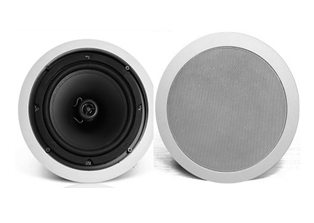 Feature:Commercial ceiling speaker with transformerIdeal for school, office, hotel and airport background music systemRated power output 7.5W-15W-30W at 100V6" coaxial paper woofer and 1.5” tweeterLine input 100V or 70VABS enclosure and metal grille in whiteFlush mount in-ceiling quick and secure installation Specification：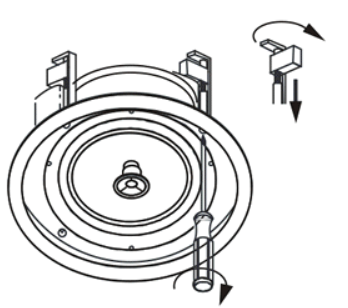 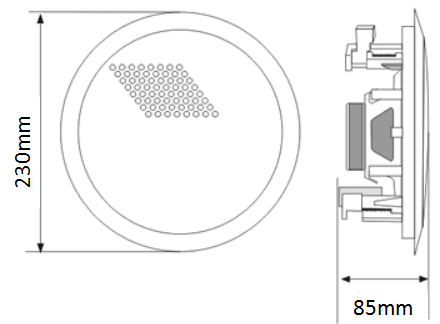 Dimension & Mounting:Frequency Response & SPL Diagrams：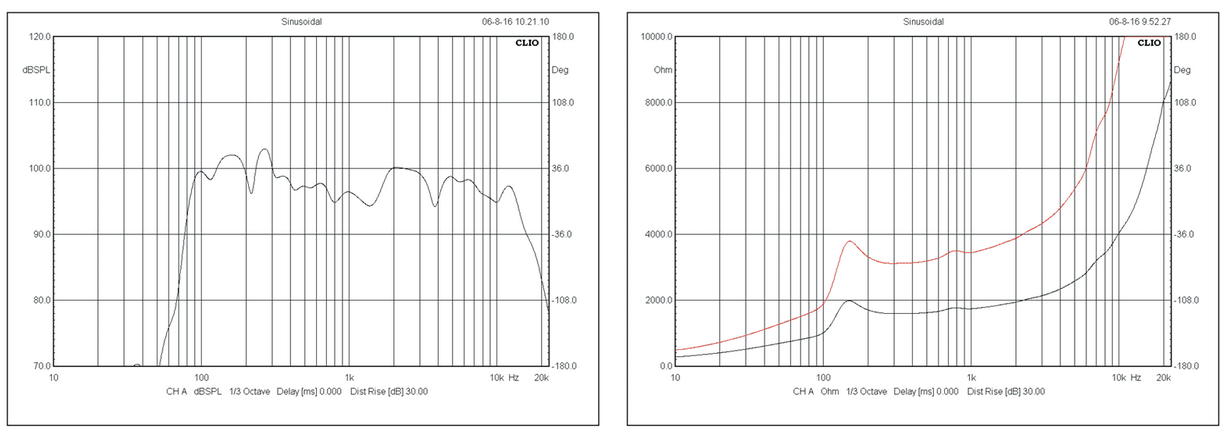 ModelFCS-630CDescription6” Coaxial Ceiling Speaker Rated Power Output7.5W/15W/30WLine Input100V or 70VFrequency Response110-18KHzSPL(@1W/m)93dBSpeaker Unit6" coaxial paper woofer and 1.5” tweeterCutout Size195mmDimension230(D)×85(H)mmMaterialABS enclosure and metal grille in whiteMounting WayFlush mount in-ceiling quick and secure installationWeight0.9kg